Obec Lesnice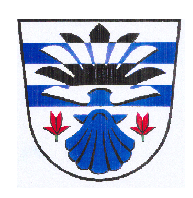 Lesnice č. 46, 789 01                                                                                                   V Lesnici dne 25.04.2018Usneseníz 32. jednání ZO Lesnice, které se konalo dne 25.04.2018 v 17,30 hod. v zasedací místnosti OÚ  Lesnice                          Přítomni: 6 - Ing. Jiří Chlebníček, Soňa Pobucká, Ing. Vlastimil Vepřek, Jana Daříčková, Mgr. Marie Beranová, Karel PoláchOmluveni:  Jan SlabýNepřítomni: 2 -  Jana Plháková, Jiří Sitta, Zapisovatel: 	Žižková ZuzanaOvěřovatelé zápisu: Jana Daříčková, Mgr. Beranová MarieProgram jednání:ZahájeníKontrola usnesení ZO Lesnice 31/2018Schválení návrhu rozpočtu MŠ a ZŠ Lesnice na rok 2018Schválení návrhu střednědobého výhledu rozpočtu MŠ a ZŠ LesniceRozpočtová změna č.I a č.II.Výsledky geoprůzkumu pro stavební parcely nad hřbitovemInformace o VŘ na zasíťování pozemků pro stavební parcely nad hřbitovem Schválení Vydání územního plánu obce LesniceSchválení Veřejné vyhlášky 1/2018 o Územním plánu obce LesniceInformace o stavu přípravy na konkurz ředitele MŠ a ZŠ LesniceInformace o výsledku VŘ na kompostéry do domácnostíStanovení odměny za správcovství multifunkčního hřiště za KDRůznéHarmonogram prací na hřbitově a multifunkční areál za KDDotace POV – Sběrné středisko obceInformace o akci „Setkání rodáků a přátel obce Lesnice“Schválení podpisu smlouvy s firmou MEVA – Ostrava na dodávku kompostérůSchválení převodu hospodářské výsledku ZŠ a MŠ Lesnice za rok 2017Schválení účetní závěrky ZŠ a MŠ Lesnice za rok 2017 Informace o prodeji stánků na nově budovaném multifunkčním areálu za KDDiskuseUsneseníZávěr1. ZahájeníStarosta obce Ing. Jiří Chlebníček přivítal přítomné hosty a členy zastupitelstva, seznámil je s programem dnešního zasedání, doplnil program a vyzval přítomné členy zastupitelstva k doplnění do programu. Pro:  	6            	Proti:     0              Zdržel se:  02. Kontrola usnesení ZO Lesnice 31/2018 ZO vzalo na vědomí kontrolu plnění usnesení ze 31/20183. Schválení návrhu rozpočtu MŠ a ZŠ Lesnice na rok 2018ZO schvaluje rozpočet MŠ a ZŠ na rok 2018 ve výši:Příjmy		1.492.000,- KčVýdaje		1.492.000,- KčS podmínkou, že finanční příspěvek na mzdy bude vyplácen měsíčně a to částkou 40.000,- Kč.Pro:  	  5          	Proti:   0                 Zdržel se:  1 (Ing.Vlastimil Vepřek)4. Schválení návrhu střednědobého výhledu rozpočtu MŠ a ZŠ LesniceZO schvaluje střednědobý výhled rozpočtu MŠ a ZŠ na rok 2019 - 2022Pro:  	      5      	Proti:      0              Zdržel se:  1  (Ing.Vlastimil Vepřek)5. Rozpočtová změna č.I a č.II.ZO bere na vědomí rozpočtové opatření č. 1. ZO schvaluje rozpočtové opatření č. 2 ve výši:Příjmy: + 667.218,90,- KčVýdaje: – 667.218,90,- KčVe výdajích doplněno o:par. 3745 pol. 5137               +10.000,-Kč = kalové čerpadlo do rybníčkupar. 2341 pol 6121 org. 0130  -10.000,-KčPro:  	  5          	Proti:      0              Zdržel se:  1 (Ing.Vlastimil Vepřek)6. Výsledky geoprůzkumu pro stavební parcely nad hřbitovemStarosta informoval zastupitelstvo o geologickém průzkumu lokality „nad hřbitovem“ pro stavební parcelyZO vzalo tuto informaci na vědomí.7. Informace o VŘ na zasíťování pozemků pro stavební parcely nad hřbitovem ZO se dohodlo, že z technických důvodů proběhne projednání bodů č.7, 8, 9 na dalším zasedání ZO 8. a 9. – bude projednáno na dalším ZO10. Informace o stavu přípravy na konkurz ředitele MŠ a ZŠ LesniceStarosta informoval zastupitele o probíhajícím konkurzním řízení, kdy je 10.5 otevírání obálek a následný vlastní konkurz proběhne 30.5. ZO tuto informaci bere na vědomí.11. Informace o výsledku VŘ na kompostéry do domácnostíStarosta informoval zastupitelstvo o výběrovém řízení na kompostéry s názvem: „Předcházení vzniku textilních a biologicky rozložitelných odpadů v Lesnici“ZO vzalo na vědomí protokol z otevírání obálek:	MEVA – Ostrava, s.r.o., Slovenská 1083/, 702 00 Ostrava, IČ: 64088707,	částka bez DPH: 567.000,- Kč, s DPH  686.070,- KčZO rozhodlo o schválení výběru nabídky účastníka MEVA – Ostrava, s.r.o., Slovenská 1083/, 702 00 Ostrava, IČ: 64088707, na dodávku s názvem: „Předcházení vzniku textilních a biologicky rozložitelných odpadů v Lesnici“Pro:  	 6          	Proti:       0             Zdržel se:  012. Stanovení odměny za správcovství multifunkčního hřiště za KDZO schvaluje odměnu pro správce víceúčelového hřiště, po dobu od 1.4.2018 – 31.10.2018, ve výši: 1.725,- Kč/měsíc a zároveň schvaluje povinnosti správce víceúčelového hřištěPro:  	5 	          	Proti:       0             Zdržel se:  1 (Karel Polách)13. RůznéHarmonogram prací na hřbitově a multifunkční areál za KD – starosta informoval zastupitele o stavebních pracích na hřbitově – kontejnerové stání, márnice. Dále pak informoval o stavebních úpravách za KDDotace POV Starosta informoval zastupitelstvo o tom, že obec obdrží rozhodnutí o přidělení dotace na projekt: „Rekonstrukce objektu recyklačního dvora v obci Lesnice“ ve výši 500.000,- Kč. ZO pověřuje starostu, aby po obdržení Rozhodnutí akce vypsal výběrové řízení na tento projekt	Pro:  6 	          	Proti:       0             Zdržel se:  0Informace o akci „Setkání rodáků a přátel obce Lesnice“ZO bere na vědomí získání dotace od OL kraje na akci „Setkání rodáků a přátel obce“ v červenci 2018. Výše dotace je 45.000,- Kč (což odpovídá min. 50% spoluúčasti pro daný účel) a je stanovena pro účely pronájmu, ozvučení, osvětlení, poplatky OSA a služby (filmy, zpracování starých filmů a digitalizace filmových materiálů, diapozitivů atd. a zpracování pamětního bulletinu).Veškeré ostatní kulturní akce, pořady a občerstvení se budou platit z rozpočtu obceZO schvaluje termín akce rodáků na 1.polovinu září r. 2018	Pro:  	  5        	Proti:       0             Zdržel se:  1 (Ing.Vlastimil Vepřek)ZO uděluje starostovi, aby předložil návrh programového rámce setkání rodáků a přátel, včetně financování této akce v novém termínu – 1.polovina září (termín je posunut z důvodu úplného dokončení stavebních prací v areálu za KD a v celé obci)	Pro:  	  6        	Proti:       0             Zdržel se:  0Schválení podpisu smlouvy s firmou MEVA – Ostrava na dodávku kompostérů - ZO schvaluje znění a podpis smlouvy mezi firmou MEVA – Ostrava, s.r.o., Slovenská 1083/, 702 00 Ostrava, IČ: 64088707 a objednatelem obce Lesnice, Lesnice 46, 789 01 Zábřeh, IČO: 00302872, na dodávku kompostérů s názvem: „Předcházení vzniku textilních a biologicky rozložitelných odpadů v Lesnici“	Pro:  	 6          	Proti:       0             Zdržel se:  0ZO schvaluje převod hospodářského výsledku ZŠ a MŠ Lesnice za rok 2017 ve výši 65.682,12,- Kč do rezervního fondu ve výši 52.546,12,- Kč a do fondu odměn ve výši 13.136,- Kč		Pro:  6	Proti:  0             Zdržel se:  0ZO schvaluje účetní závěrku ZŠ a MŠ Lesnice za rok 2017 - z celkového počtu 6 přítomných zastupitelů je:Pro:  5   (Ing. Jiří Chlebníček, Soňa Pobucká, Jana Daříčková, Mgr. Marie Beranová, Karel Polách)    	Proti: 0             Zdržel se:  1 (Ing. Vlastimil Vepřek)ZO bere na vědomí informaci o prodeji stánků z důvodu budování nového multifunkčního areálu za KD 14. Diskuzep. Weidingerová – apeluje na stání vozidel z Charity za hasičárnou na trávníku, kdy se tento trávník ničíp. Minářová – dotaz na plac u kontejnerového stáníp. Dittrichová – dotaz na výstavbu chodníků – starosta informuje, že výstavba chodníků bude probíhat spolu s renovací silnice od Hrabišína po Leštinup. Křupková – upozorňuje, že před Jednotou stojí auta, která tam stát nemají15. Jednotlivé body usnesení byly schvalovány v průběhu jednání zastupitelstva obce16. Závěrem se starosta obce rozloučil s přítomnými a ukončil jednání zastupitelstvastarosta: Ing. Jiří Chlebníček                                       místostarostka: Soňa Pobuckáověřovatelé zápisu:	Mgr. Beranová Marie			Jana Daříčková			  zapisovatel:	Zuzana Žižková                                                